Коммерческое предложение по реализации  земельного массива в Воротынском районе Нижегородской областиПредлагаем Вас приобрести земли сельскохозяйственного назначения общей площадью 2500 Га.http://time-id.ru/predlozhenija/kommercheskaya-nedvizhimost/zemli-kommercheskogo-naznacheniya/zemli-selkhoznaznacheniya-vorotynskiy-rayon-218/Место положения земельного участкаУчасток расположен в Воротынском районе Нижегородской области рядом с д. Тришкино, с. Кекино, д. Александровка, р.п. Воротынец, с. Ахпаевка, с. Криуши, п. Алексеевский. Участок территориально выгодно расположен  - неподалеку от трассы М7, в 142 км от г. Нижнего Новгорода , 100 км от г. Чебоксары, 250 км от г Казань,  на границе Нижегородской области и республики Чувашия.В 69 км находится АО «Сергачский сахарный завод» - самый северный завод по производству сахара в России и единственный в Нижегородской области.Информация о землеВсего 23 участка общей площадью 2500 Га. Земли сельскохозяйственного назначения (СНТ, ДНП). Земли обрабатываемые. Тип почвы дерновоподзолистый, ближе к черноземному. Выращиваются озимые и яровые зерновые культуры (пшеница, овес, ячмень), сахарная свекла, рапс, кукуруза. Состояние подъездных дорог удовлетворительное – грунтовая дорога до самих участков. Земли имеют очень хорошие качественные характеристики почвенного слоя, содержание питательных веществ, влагообеспеченность, аэрация, механический состав, структурный состав, кислотность и др. Есть возможность аренды/покупки зерно и овощехранилищ, техники в с/х предприятиях района. СтоимостьОбщая стоимость земельного массива 40 000 000 рублей16 000 рублей за Га. Торг. Земли в собственности юр.лица. 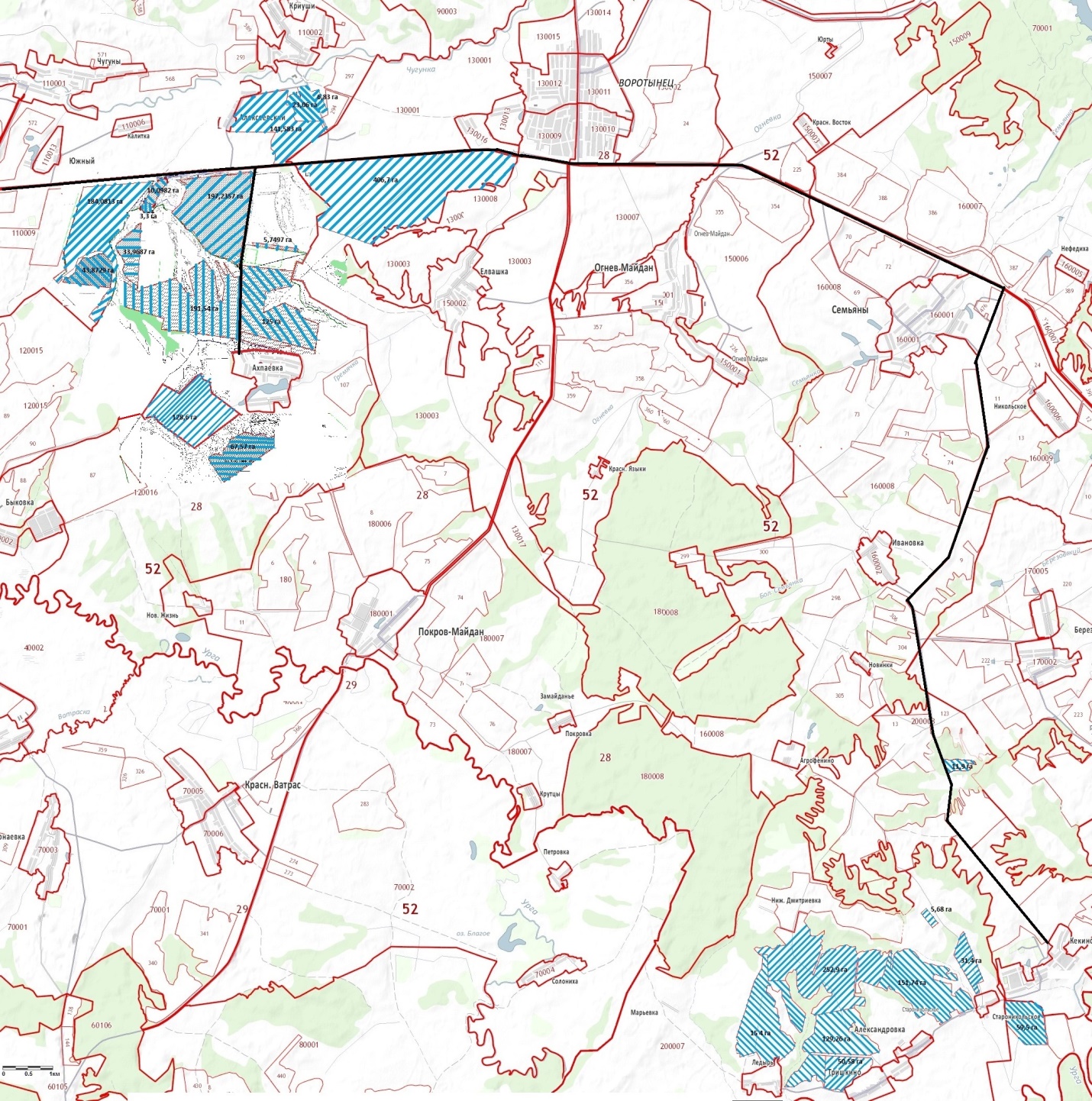 .